From: Rotary International Data Services
Sent: Monday, May 12, 2014 3:01 PM
To: Broadcast Email 
Subject: 7月半期報告のための会員データ更新期限について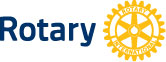 RIデータサービスクラブ役員 各位国際ロータリーよりご挨拶申し上げます。7月の半期報告（SAR）に正確な会員情報を反映させるため、6月1日までに最新のクラブ会員データをご報告いただけますようお願い申し上げます。　国際ロータリーに報告されている現在の会員データを確認するには、My ROTARYにログイン後、「運営する」→「クラブの運営」の順にお進みください。データ更新の方法と期日：My ROTARYから更新（クラブの会長、幹事、会計、会員増強委員長、ロータリー財団委員長、事務局員が入力可能）：6月1日まで→更新は随時行ってください。6月1日までに更新した場合は、7月の半期報告書に反映されます。間に合わない場合は、オンライン又は、半期報告書で更新してください。Eメール（data@rotary.org）で報告：5月15日まで→恐れ入りますがEメール、ＦＡＸによるご報告は、5月15日の期日を過ぎておりますので、７月半期報告書には反映されません。なお、上記のdata@rotary.orgはアメリカ本部データサービスのEメールです。以下について更新・報告してください：退会会員の削除、新会員の追加→6月1日までに、オンラインで更新していただいた場合は、2014年7月の半期報告書が実数に基づいたものとなります。今まで通り、半期報告書での更新も可能です。現会員（個別）のEメールアドレスと住所→半期報告時期に関係なく随時更新してください。半期報告書上でも変更可能です。任命された現・次期クラブ役員の情報（名前、Eメールアドレス、住所）→次期役員のご登録いただいてないクラブは、半期報告書が受け取れないことがあります。　　登録の有無をご確認ください。クラブ専用のEメールアドレスと郵送用住所→半期報告時期に関係なく随時更新してください。変更があった際にはMyRotaryのクラブデータを更新する以外にガバナー事務所、ロータリーの友事務所、RI日本事務局クラブ・地区支援室にも別途通知をお願いします。半期報告書類をEメールのみで受けることを希望するかどうかの選択（クラブ役員のEメールアドレスを報告してあるクラブ役員には、自動的にEメールで送られます）→「用紙での半期報告書を受け取らないことを希望」と選択したクラブは、紙の書式は届きません。特に選択していなければ、Eメール添付及び郵送の両方で同じものが届きます。近年、郵送は遅れがちになっております。Ｅメールで受け取れる様、登録アドレスをご確認ださい。ご不明な点がある場合は、こちらのページをご覧ください。2015年、半期会費の請求システムが改善されます：2015年1月1日より、クラブには、半期請求額が記載された1ページの請求書のみが送付されます。この請求書は、毎年1月1日あるいは7月1日までにロータリーに報告された会員実数に基づいて作成されます。→詳細は今後随時お知らせいたします。会員情報の更新を随時行い、クラブの情報を常に最新の状態にしておいてください。なお本メールは、参考情報として、地区ガバナーとガバナー補佐にも同時送信（cc）しております。上記に関して、ご協力のほどをよろしくお願い申し上げます。国際ロータリーデータサービス担当部最寄りのRI国際事務局に連絡する 本Eメールは、 broadcastemail-copytokeystaff@rotary.orgへ送られました。下のリンクから、Eメールの設定をいつでも変更することができます。個人情報／Eメールアドレスを変更する | 定期受信を停止するプライバシーに関する国際ロータリーの方針はこちらでお読みいただけます